Trimard classic – info flash:Nog een 40 tal dagen en  dan is de start van de eerste, tweedaagse Trimard classic. Bijna alle vergunningen zijn binnen, de deurnummers en rallyborden zijn een feit, de definitieve startlijst begint ook vorm te krijgen… Ondanks het gure weer van de afgelopen weken hebben wij zeker niet stilgezeten. Onze parkoersbouwers zijn vorige week nogmaals op pad  geweest en hebben de puntjes op de "i" gezet. 
Op maandagavond 26 maart aanstaande is onze uitleg avond. Ondertussen zijn we met een 32 personen. We verwachten jullie tussen 19.30 en 19.45 uur bij Brasserie 'T Spoor , Diksmuidestraat 14 - 8840 Staden. Zoals jullie weten is bij de rallysport tijd heel belangrijk, om stipt 20.00 uur beginnen we met de uitleg van de door ons gebruikte systemen, wees dus op tijd zodat jullie niets missen.
Zoals jullie weten rijden we onder de VAS vlag. Om de verzekering goed dekkend te maken zijn licenties verplicht bij zowel rijder als navigator. Iedere autosport licentie uitgegeven door de VAS wordt geaccepteerd. Indien jullie nog geen licentie hebben is dit ook geen probleem, er kan een dag licentie gekocht worden bij de documentencontrole. Kosten hiervan zijn 15 euro per persoon. Jullie kunnen ook een licentie aanvragen via onze club ACP Bryghia  indien jullie meer wedstrijden rijden waar een licentie gevraagd wordt. Hierover kun je alle info krijgen via onze contactpagina op de website.
Veel succes ondertussen met de voorbereiding en voor degene die zich opgegeven hebben tot op 26 maart !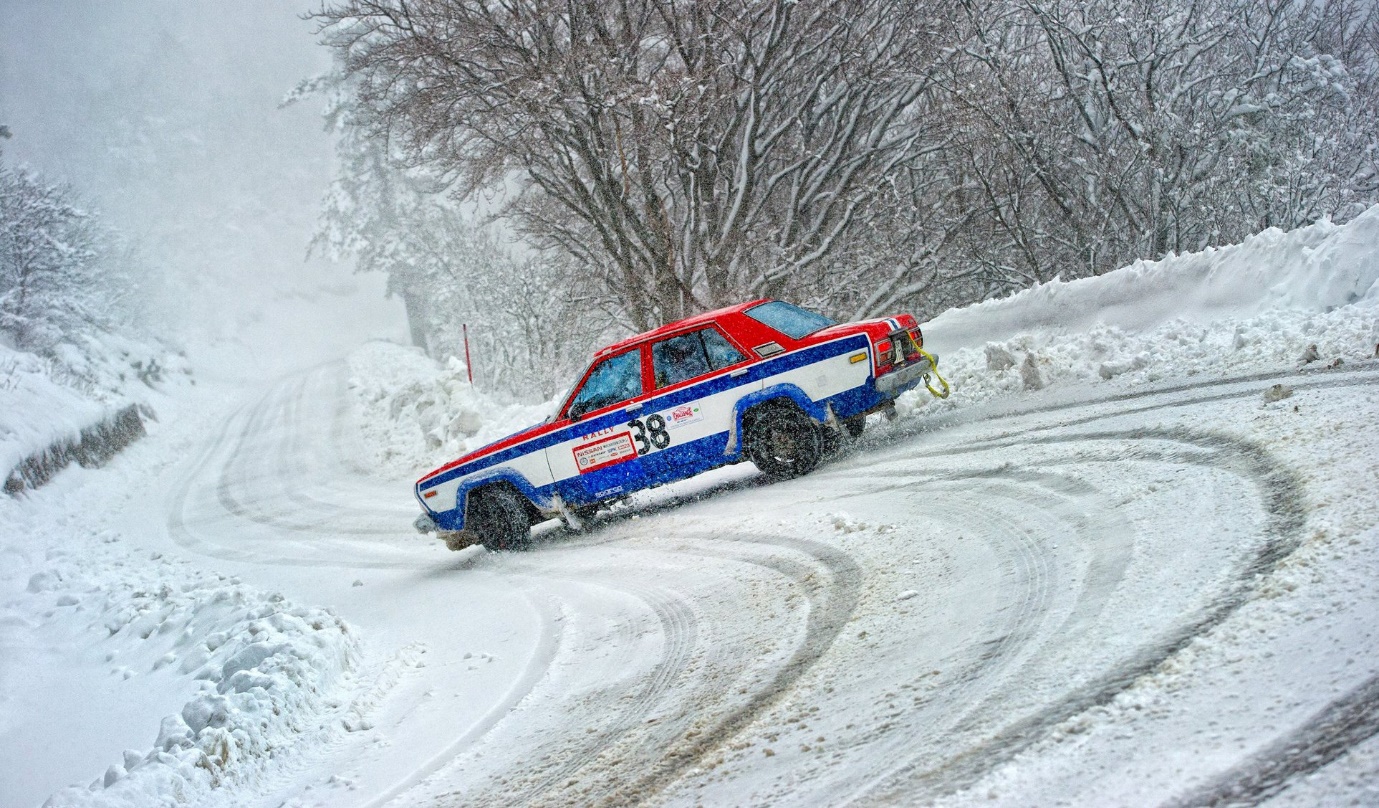 